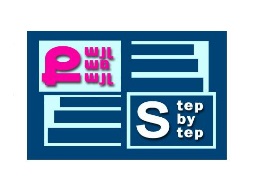 «Քայլառքայլ»բարեգործականհիմնադրամ«Նախադպրոցական հաստատության մանկավարժական աշխատողների մասնագիտական կարողությունների և հմտությունների  զարգացման» ծրագիրՀԵՏԱԶՈՏԱԿԱՆ ԱՇԽԱՏԱՆՔ       Թեմա՝             Դերային խաղի զարգացման  առանձնահատկությունները նախադպրոցական       տարիքում   Դաստիարակ՝            Արմինե Անտոնյան Մանկապարտեզ՝	    Տավուշի մարզի « Մովսեսի Ժենյա                                      Խաչատրյանի   անվան մանկապարտեզ  ՚՚>>ՀՈԱԿ         2022թԲՈՎԱՆԴԱԿՈՒԹՅՈՒՆՆերածություն…………………………………………………………………….….3-4                                                                                             Խաղիդերըտարրականնախադպրոցականտարիքիերեխայիխոսքիզարգացմանմեջ…………………………………………………………………….. 5-7                                                                                          Ինչպե՞սէխաղնազդումերեխայիանհատականությանզարգացմանվրա…8-9Դերայինխաղը՝որպեսուսուցմանմեթոդ: Դերայինխաղինպատակը……10-11Պարապմունքի պլան………………………………………………………………..12Եզրակացություն……………………………………………………………………13Տնօրենի եզրակացություն ………………………………………………………..14Օգտագործվածգրականությանցանկ……………………………………………15ՆերածությունՆախադպրոցականտարիքըերեխայիզարգացմանեզակիևորոշիչշրջանէ, երբառաջանումենանհատականությանհիմքերը, զարգանումէկամքնուկամավորվարքագիծը, ակտիվորենզարգանումէերևակայությունը, ստեղծագործականմիտքըևընդհանուրնախաձեռնությունը: Այնուամենայնիվ, այսբոլորկարևորհատկություններըձևավորվումենոչթեմարզումներիժամանակ, այլնախադպրոցականերեխայիառաջատարևհիմնականգործունեությանմեջ՝խաղիմեջ: Ամենաէականփոփոխությունը, որընշումենոչմիայնհոգեբանները, այլևշատփորձառունախադպրոցականուսուցիչները, այնէ, որմանկապարտեզներումերեխաներըսկսելենավելիուավելիվատխաղալ, հատկապեսկրճատվելենդերայինխաղերը (ինչպեսքանակով, այնպեսէլտևողությամբ): Նախադպրոցականտարիքիերեխաներըգործնականումչգիտենավանդականմանկականխաղերևչգիտենինչպեսխաղալ:		Որպեսհիմնականպատճառսովորաբարնշվումէխաղալուժամանակիբացակայությունը: Իսկապես, մանկապարտեզներիմեծմասումառօրյանծանրաբեռնվածէտարբերզբաղմունքներով, ևմեկժամիցէլքիչէմնացելանվճարխաղալուհամար: Այնուամենայնիվ, նույնիսկայսժամին, ուսուցիչներիդիտարկմամբ, երեխաներըչենկարողիմաստալիցևհանգիստխաղալ. նրանքիրարանցումեն, կռվում, հրում, հետևաբարմանկավարժներըձգտումեներեխաներիազատժամանակըլցնելհանգիստգործունեությամբկամդիմելկարգապահականգործողությունների: Միաժամանակնրանքնշումեն, որնախադպրոցականներըչգիտենինչպեսևչենցանկանումխաղալ։										Դաիսկապեսայդպեսէ: Խաղնինքնինչիառաջանում, այլփոխանցվումէերեխաներիմիսերնդիցմյուսին՝մեծիցփոքր: Ներկայումսմանկականսերունդներիայսկապըընդհատվածէ (տարբերտարիքիմանկականհամայնքներ՝ընտանիքում, բակում, բնակարանում, հանդիպումենբացառությանկարգով)։Երեխաներըմեծանումենմեծահասակներիմեջ, իսկմեծերըժամանակչունենխաղալու, ևնրանքչգիտեն, թեինչպեսդաանելևդակարևորչենհամարում: Եթեերեխաներինխնամումեն, սովորեցնումեն։Արդյունքումխաղըանհետանումէնախադպրոցականտարիքիերեխաներիկյանքից, ևդրահետմեկտեղանհետանումէնաևմանկությունը: Նախադպրոցականտարիքումխաղիկրճատումըշատտխուրազդեցությունէունենումերեխաներիընդհանուրմտավորևանձնականզարգացմանվրա: Ինչպեսգիտեք, հենցխաղիմեջէամենաինտենսիվզարգանումերեխայիմտածողությունը, հույզերը, հաղորդակցությունը, երևակայությունը, գիտակցությունը։			Խաղիառավելությունըցանկացածայլմանկականգործունեությաննկատմամբ
այնէ, որդրանումերեխանինքնէկամովինենթարկվումորոշակիկանոնների, իսկկանոններիկատարումնէ, որտալիսէառավելագույնհաճույք։Սաերեխայիվարքագիծըդարձնումէբովանդակալիցուգիտակցված, դաշտիցվերածումկամայինի։Հետևաբար, խաղըգործնականումմիակոլորտնէ, որտեղնախադպրոցականերեխանկարողէցույցտալիրնախաձեռնողականություննուստեղծագործականգործունեությունը:  Եվմիևնույնժամանակ, հենցխաղիմեջէ, որերեխաներըսովորումենկառավարելևգնահատելիրենց, հասկանալ, թեինչենանումև (հավանաբար, սաէգլխավորը) ցանկանալճիշտգործել։ԽաղիդերըտարրականնախադպրոցականտարիքիերեխայիխոսքիզարգացմանմեջԽաղըմեծտեղէգրավումնախադպրոցականտարիքիերեխաներիկյանքում։Դաբացարձակապեսանհրաժեշտէինչպեսերեխայիընդհանուրմտավորզարգացման, այնպեսէլհատկապեսնրաինքնագիտակցությանձևավորմանհամար:		Նախադպրոցականմանկավարժությանմեջխաղըվաղուցօգտագործվելէերեխաներինսովորեցնելուևկրթելուհամար: Դաժողովրդականմանկավարժությանանփոխարինելիհատկանիշնէր։Դրանմուշներըսերնդեսերունդփոխանցվելենամենափոքրերեխաներինմեծահասակներիևմեծերեխաներիմիջոցով: Խաղըբազմակողմանիհասկացությունէ: Դանշանակումէզբաղմունք, հանգիստ, ժամանց, զվարճանք, զվարճանք, մրցակցություն, վարժություն, մարզում, որիընթացքումդաստիարակվումենմեծահասակներիպահանջներըերեխաներին, երեխաներիպահանջներնիրենցնկատմամբ: Խաղըհամարումեննախադպրոցականտարիքիերեխայիառաջատարգործունեությունը:							Խաղըերեխաներիգործունեությանտեսակներիցմեկնէ, որնօգտագործվումէմեծերիկողմիցնախադպրոցականներինկրթելուհամար՝սովորեցնելովնրանցտարբերգործողություններառարկաներով, մեթոդներովևհաղորդակցմանմիջոցներով: Խաղումերեխանզարգանումէորպեսմարդ, նաձևավորումէհոգեկանիայնկողմերը, որոնցիցհետագայումկախվածկլինինրակրթականևաշխատանքայինգործունեությանհաջողությունը, մարդկանցնկատմամբնրավերաբերմունքը: Օրինակ՝խաղումերեխայիանհատականությանայնպիսիորակէձևավորվումորպեսգործողություններիինքնակարգավորում՝հաշվիառնելովկոլեկտիվգործունեությանառաջադրանք:		Նախադպրոցականմանկավարժությանմեջխաղըհամարվումէերեխաներիկյանքիևհամատեղգործունեությանկազմակերպմանամենաարդյունավետմիջոցներիցմեկը: Երեխանմանկությանտարիներինպետքէխաղա, նրահամարխաղընորմէ։Խաղնարտացոլումէերեխայիակտիվգործունեությաններքինկարիքը: Այնգործումէորպեսշրջապատողաշխարհըհասկանալումիջոց, խաղումերեխաներըհարստացնումենիրենցզգայականևկյանքիփորձը, հարաբերություններիմեջենմտնումմիմյանցևմեծահասակներիհետ, կազմակերպումենմանկականխաղայինհամայնք:		Խաղիմեծնշանակությունըբոլորմտավորգործընթացներիևերեխայիանհատականությանզարգացմանհամար, որպեսամբողջություն, հիմքէտալիսենթադրելու, որհենցայսգործունեություննէառաջատարընախադպրոցականտարիքում:Խաղըզարգացնումէխոսքըևմտածողությունը:Խաղնանհնարէառանցբանավորհաղորդակցության։Լավզարգացածխոսքընախապայմանէհաջողակդպրոցականսովորելուհամար: Երեխաներիխոսքիզարգացմանհրատապանհրաժեշտությանպատճառըմարդու՝շրջապատիմարդկանցհետշփվելուանհրաժեշտություննէ, ևորպեսզիխոսքըլինիուրիշներիհամարհասկանալի, հասկանալիևհետաքրքիր, անհրաժեշտէտարբերխաղերվարել։ , մշակելխաղերվարելումեթոդներ, որպեսզիերեխաներըհետաքրքրվենխաղայինգործունեությամբ։Մանկապարտեզումերեխաներիխոսքիզարգացմանհամարտարբերխաղերենանցկացվումինչպեսդասարանում, այնպեսէլերեխաներիազատգործունեությանմեջ։Ուստինախադպրոցականտարիքիերեխաներիխոսքիզարգացմանգործումխաղիդերըառաջատարտեղէզբաղեցնում։Խաղասենյակների, մարզասրահների, խաղահրապարակներիևդիդակտիկխաղերիմիջոցովստեղծվումենհատուկպայմաններ, որոնցումերեխանզարգացնումէխոսքըխաղայինձևով։Խաղումերեխայիկողմիցզգալիփորձէկուտակվում։Իրխաղայինփորձիցերեխաննկարումէգաղափարներ, որոնքնակապումէբառիհետ: Խաղնուաշխատանքըլեզվականասպարեզումերեխաներիանկախությանդրսևորմանամենաուժեղխթաններնեն. դրանքպետքէառաջինհերթինօգտագործվեներեխաներիխոսքիզարգացմանշահերիցելնելով: Խաղումներկայացվածառարկաներիհետերեխանհաճախակիկրկնվողշփմանմեջէմտնում, ինչիարդյունքումդրանքհեշտությամբընկալվումեն, տպվումհիշողությանմեջ։Խոսքըերեխայիհամարիրականությանմիմասնէ: Այստեղիցհետևումէ, թեորքանկարևորէերեխաներիգործունեությունըխթանելուևնրանցլեզվիզարգացմանշահերիցելնելով, նրանցխաղայինմիջավայրըմանրակրկիտկազմակերպել, ապահովելնրանցհամապատասխանընտրանիառարկաների, խաղալիքների, գործիքների, որոնքկսնուցենայդգործունեությունը, ևզարգացնելիրենցլեզունկոնկրետգաղափարներիհարստացվածպաշարիհիմանվրա: Լեզվականխաղերիշնորհիվէ, որերեխաներիմոտձևավորվումէհաղորդակցությանևխոսքիմշակույթ՝բառերիմեջսթրեսիճիշտտեղադրում, արտասանությանհստակություն, նախադասություններևընդհանրապեսիրենցմտքերըճիշտձևակերպելուկարողություն:								Ուստիխաղերիդերըխոսքիզարգացմանգործումմնումէարդիական։Երեխայիհետկարողեքսկսելդիդակտիկխաղերխաղալ, որոնքխթանումենխոսքիզարգացումը: Նրանքձևավորումենհամահունչխոսքևհիշողություն, ինչպեսնաևսովորեցնումենգիտակցություն: Խաղերիդերըխոսքիզարգացմանգործումհսկայականէ. նրանցօգնությամբբառապաշարըհամալրվումևձևավորվումէ: Խաղիիրավիճակըպահանջումէ, որյուրաքանչյուրերեխաունենախոսքիհաղորդակցությանզարգացմանորոշակիմակարդակ։Հասակակիցներիհետշփվելուանհրաժեշտությունըխթանումէհամահունչխոսքիզարգացումը:Ըստուսուցիչների՝խաղիդերըխոսքիզարգացմանգործումկարևորտեղէգրավումնաևայնպատճառով, որխաղըոչմիայնժամանցէ, այլնաևերեխայիստեղծագործականաշխատանք, հենցդրանովէնասկսումիրկյանքը։Խաղիընթացքումերեխաներըսովորումենոչմիայնշրջապատողաշխարհը, այլևիրենքիրենց, իրենցտեղըաշխարհում: Խաղիևխոսքիմիջևկաերկկողմանիկապ՝միկողմիցերեխայիխոսքըզարգանումևակտիվանումէխաղիմեջ, մյուսկողմից՝խաղնինքնինբարելավվումէխոսքիազդեցությանտակ։Ինչպե՞ս է խաղն ազդում երեխայի անհատականության զարգացման վրաԽաղում երեխան սովորում է շփվել և շփվել հասակակիցների հետ, ձեռք է բերում նոր որակներ, որոնք անհրաժեշտ են հաջող հաղորդակցության համար: Երեխայի երեւակայությունն ազդում է տարբեր խաղեր ինքնուրույն հորինելու ունակության վրա։ Որքան լավ զարգացած լինի երեւակայությունը, այնքան երեխան ավելի հետաքրքիր խաղեր կմտածի։ Մյուս երեխաներին գրավում են նրանք, ովքեր գիտեն, թե ինչպես գրել հետաքրքիր խաղեր, և դա երեխայի մոտ զարգացնում է մարդամոտություն և մարդամոտություն, նրան դարձնում առաջատար երեխաների որոշակի խմբի մեջ:	Խաղը յուրաքանչյուր երեխայի կյանքում ամենահետաքրքիրն է, հետևաբար խաղի ձևով է, որ զարգանում են հետագա կյանքի համար ամենաանհրաժեշտ որակները՝ կանոններին հնազանդություն, ստանձնած դերին համապատասխանություն, հիշողության զարգացում, նպատակասլացություն:						Խաղում մենք հաճախ նկատում ենք մեր մեծահասակների հարաբերությունների արտացոլումը, քանի որ նույնիսկ «խանութ» խաղալիս մի երեխա իրեն չափված, քաղաքավարի կպահի, իսկ մյուսը կվիճաբանի և կկարգավորի իրերը: Նախադպրոցական տարիքի երեխան չի կարող ինքնուրույն հանդես գալ վարքի նման մարտավարությամբ, իհարկե, սա այլ մարդկանց հետ ձեր հարաբերությունների պրոյեկցիան է: Միգուցե դուք ձեր վարքագծում շատ նրբերանգներ չեք նկատում, բայց ի դեպ, ինչպես է երեխան իրեն պահում խաղում, կարելի է նկատել բացասական ուղղությամբ որոշ շեղումներ։ Փոխեք ձեր վարքագիծը և կփոխվի նաև ձեր խաղալու ձևը: Խաղը չափազանց կարևոր է որպես պատասխանատվություն զարգացնելու, մտքերը գործողությունների հետ համեմատելու, հնարավոր հետևանքները հաշվելու, ուշադիր լինելու և կամայական ընկալումը զարգացնելու միջոց: Խաղի միջոցով երեխան սովորում է կառավարել իր հույզերը, վարքը, համեմատել դրանք այլ երեխաների վարքի հետ;Երեխան արագ կհասկանա այս ճշմարտությունը՝ այլ երեխաների հետ խաղալու համար պետք է ենթարկվել խաղի կանոններին։ Հասակակիցների հետ շփվելու իր եռանդի շնորհիվ երեխան սովորում է կարգապահ լինել, ինչը նրանից մեծ ջանք է պահանջում:Հատկապես կարևոր է խաղի դերը անհատականություն-առաջնորդի և անհատականություն-հետևորդի ձևավորման գործում, քանի որ այս հատկանիշները կյանքում գլխավորներից են։ Եթե ձեր երեխան առաջնորդ է, նա անմիջապես նախաձեռնություն կվերցնի, խաղի բազմազանության համար շատ տարբերակներ կառաջարկի և «հրամանն» իր ձեռքը կվերցնի։ Եթե ձեր երեխան հետևորդ է, ապա նա անթերի կհնազանդվի այն կանոններին, որոնք մտածել են ուրիշների կողմից: Եթե ձեզ դուր չի գալիս ձեր երեխայի հայտարարությունը, վարժեցրեք նրան առաջնորդ լինել, և դուք կարող եք տեսնել ձեր ջանքերի արդյունքները խաղի ընթացքում;Եթե երեխան խաղում է խաղալիքներով, ապա սա ամենահաջող դեպքն է, որպեսզի երեխային սովորեցնեք կիսվել դրանցով, արմատախիլ անել ագահությունը, ինչպես նաև սովորեցնել նրան մաքրվել իր հետևից:Խաղում երեխան լավագույնս զարգացնում է մտածողությունը, իր հաջորդ քայլը հաշվարկելու, այլ մարդու վարքագիծը կանխատեսելու կարողությունը։Դերային խաղը՝ որպես ուսուցման մեթոդ: Դերային խաղի նպատակըԴերայինխաղերըգործողությանտեսակեն, որիմասնակիցներըգործումենընտրվածդերերիշրջանակներում, ղեկավարվումենընտրվածդերիմիջավայրիտրամաբանությամբևգործումենարդենեղածսյուժեով, կամհենցիրենքենստեղծումսյուժեն։Այսինքն, դերայինխաղնիրենցներկայացնումէմեկկամմիխումբանձանցկողմիցորոշակիիրադրությանխաղայինմոդելավորում։Անհատիվարքիհմտություններիձևավորմանհզորմիջոցներիցմեկնէհամարվումդերայինխաղը: Այնխոսքային, խաղայինևուսուցմանմիաժամանակյագործընթացէ: Դերայինխաղնունիուսուցանող, դաստիարակողևպրակտիկմեծհնարավորություններ:Դերայինխաղըիրադրությամբղեկավարվողխոսքայինվարժությունէ, որնուղղվածէխոսքայինևհաղորդակցականհմտություններիկատարելագործմանըևօտարլեզվովխոսելուկարողություննրիզարգացմանը: Լինելովհաղորդակցմանուսուցմանկազմակերպմանյուրահատուկձև, դերայինխաղերըհեշտությամբեններմուծվումդասիմեջ, քանիորայնմիևնույնժամանակխոսքային, խաղայինևուսումնականգործընթացէ: 										Դերախաղըմիջոցէկրկնելու, ստուգելուևամրապնդելուսովորածը։Այննաևնպաստումէսեփականվարքագիծըգիտակցաբարդրսևորելուն, նորվարքագծինվարժվելունևդիտողականությանուհետադարձկապիհմտությունըզարգացնելուն։Դերայինխաղըկարողէկիրառվելորպեսօտարլեզվիուսուցմանմեթոդտարբերտարիքիևլեզվիտիրապետմանտարբերմակարդակունեցողսովորողներիհամար: Դերայինխաղըկարելիէդիտարկելորպեսօտարլեզվովհաղորդակցվելուամենաճշգրիտմոդելը, որովհետևայնհանդիսանումէիրականությանկրկնօրինակում։Դերայինխաղերիընտրությունը՝որպեսօտարլեզվիուսուցմանմեթոդ, լուծումէերկուկարևորագույնխնդիր՝ծառայումէուսուցմանհիմնականնպատակիիրականացմանըևնպաստումսովորողներիմոտիվացիային: 							Դերայինխաղերնօգնումենխոսքայինիրադրությունըմոտեցնելբնականմիջավայրին, նպաստումենլեզվականնյութիարդյունավետմշակմանըևգիտելիքներիգործաբանականկիրառությանը: Խաղայինիրադրությունըկամդերայինխաղիսցենարըկարողենլինելիրականկամոչիրական։Դերայինխաղինպատակնէայնպեսանել, որսովորողներըինքնադրսևորվենհնարավորինսինքնուրույն, ստեղծագործաբարևայնպես, որայդգործողությունընրանցհաճույքպատճառի:  Դերայինխաղերիընտրությունը՝որպեսօտարլեզվիուսուցմանմեթոդ, լուծումէերկուկարևորագույնխնդիր՝ծառայումէուսուցմանհիմնականնպատակիիրականացմանըևնպաստումսովորողներիմոտիվացիային: Դերայինխաղերնօգնումենխոսքայինիրադրությունըմոտեցնելբնականմիջավայրին, նպաստումենլեզվականնյութիարդյունավետմշակմանըևգիտելիքներիգործաբանականկիրառությանը: Խաղայինիրադրությունըկամդերայինխաղիսցենարըկարողենլինելիրականկամոչիրական։Դերայինխաղինպատակնէայնպեսանել, որսովորողներըինքնադրսևորվենհնարավորինսինքնուրույն, ստեղծագործաբարևայնպես, որայդգործողությունընրանցհաճույքպատճառի:Պարապմունքի պլանԹեման – Խաղը որպես խոսքի զարգացման և աշխատասիրություն դաստիարակելու ձև<<Տուն կառուցել>>Խումբ- 5-6 ավագ խումբՏևողությունը – 2 պարապմունքՆպատակը- Բանավոր խոսքի զարգացում, պատասխանատվության ձևավորում, աշխատասիրության դաստիարակում:Մեթոդներ- փոքր խմբերով, անհատական:Դիդակտիկ նյութեր- նկաիներ, լեգոներ, ավազ, քար, ցեմենտ (փոքր քանակությամբ)Խթանման փուլ – Զրույց աշակերտների հետ թե ով է շինարարը: Ցուցադրում ենք բարձրահարկ շենքերի նկաիներ: Ընթանցք – Հանելուկներ ենք կարդում տան և շինարարների մասին երեխաները փորձում են կառահել:Զրույցի միջոցով ցույց ենք տալիս շինարարի  կարևորությունը մեր կյանքում:Երեխաները փոքր խմբերով խաղում և տուն են կառուցում միաժամանակ լեգոներով:Իմաստի ընկալման փուլ– Հարցերի միջոցով փորձում ենք ամփոփել դասը: Ինչի՞ մասին խոսեցինք:Ի՞նչ սովորեցինք:Ո՞ր մասնագիտության հետ ծանոթացանք:Կշռադատման փուլ- երեխանեը ցույց են տալիս իրենց պատրաստած տնեևը:Տնօրենի եզրակացություն  Պլանը շարադրված է շատ լավ ,  դաստիարակը նյութը մատուցել է շատ մատչելի  և հագեցած դիտակտիկ նյութերով :  Նմանատիպ աշխատանքով ուղղորդվելը շատ արդյունավետ կլինի :Շնորհակալ եմ այս վերապատրաստման կազմակերպիչներին և իրականացնողներին: Ինչպես նաև  մեր դաստիարակներին այսքան շահագրգռված աշխատելու համար : ԵզրակացությունԱյսպիսով,պարզեցինք, որբազմաթիվուսումնասիրություններեննվիրվածեղելնախադպրոցականտարիքիերեխաներիխաղիխնդրին։Ուսուցիչներիմեծմասըխաղըհամարումէերեխայիհամարլուրջևանհրաժեշտգործունեություն, բայցյուրաքանչյուրնիրտեսանկյունից։Խաղըհամարվումէնախադպրոցականտարիքիերեխայիառաջատարգործունեությունը: Խաղըերեխաներիգործունեությանտեսակներիցմեկնէ, որնօգտագործվումէմեծերիկողմիցնախադպրոցականներինկրթելուհամար՝սովորեցնելովնրանցտարբերգործողություններառարկաներով, մեթոդներովևհաղորդակցմանմիջոցներով: Խաղումերեխանզարգանումէորպեսմարդ, նաձևավորումէհոգեկանիայնկողմերը, որոնցիցհետագայումկախվածկլինինրակրթականևաշխատանքայինգործունեությանհաջողությունը, մարդկանցնկատմամբնրավերաբերմունքը:						Խաղայինգործունեությունըպահպանումէիրնշանակություննուդերըորպեսխոսքիզարգացմանևնրանցանհատականությանուինտելեկտիհամակողմանիզարգացմանհամարանհրաժեշտպայման: Մյուսկողմից, ձայնիարտասանությանթերությունները, սահմանափակբառապաշարը, խոսքիքերականականկառուցվածքիխախտումները, ինչպեսնաևխոսքիտեմպիփոփոխությունները, դրասահունությունը. խաղիմեջ։Առանցհատուկկազմակերպվածվերապատրաստման, խաղ, որնուղղվածէերեխաներիբառապաշարիևկյանքիփորձիընդլայնմանը, ինքնուրույնչիառաջանում: Երեխաներնիրենցհիմնականգիտելիքներնուտպավորություններըստանումենմիայննպատակայինխաղայինգործունեությանընթացքում։Ուսուցչիխնդիրնէկազմակերպելխաղիկառավարումը՝ապահովելովերեխայիհնարավորություններիառավելագույնակտուալացումը։Խաղիզարգացմանամբողջականությունըև, հետևաբար, դրաուղղիչարժեքըմեծանումէուսուցչիազդեցությունըպլանավորելուպայմանով։Երեխաներիխոսքնավելիարագէզարգանումխաղայինգործունեությանմեջ, քանիորխաղընախադպրոցականտարիքիերեխայիառաջատարգործունեություննէ, ևերեխանիրժամանակիմեծմասըծախսումէտարբերխաղերխաղալով: Խոսքիզարգացմանխաղըկրտսերնախադպրոցականտարիքիերեխայիկյանքիանբաժանելիմասնէ: Իսկդրանումգլխավորըծնողներիևդաստիարակներիմասնակցություննէ, ովքերկարողենճիշտկազմակերպելերեխաներիխաղերը, առաջարկումեն։ԳրականությանցանկԼեոնտև, Ա. Ն. Նախադպրոցականխաղիհոգեբանականհիմքերը [Տեքստ] / Ա. Ն. Լեոնտև. - Մ .: Կրթություն, 1983. - 323 էջ.Ժուկովսկայա, Ռ.Ի. Երեխամեծացնելը [Text] խաղում / R. I. Zhukovskaya. - M. Elightenment, 1975. - 333 p.ԳերբովաՎ.Վ.Խոսքիզարգացում. 24 տարի. Մ., 2003ԷլկոնինԴ. Բ. Խաղիհոգեբանություն - Մ .: Մանկավարժություն, 1978. - 304 էջՍպիվակովսկայաԱ.Ս. Խաղըլուրջէ. - Մ.: Մանկավարժություն, 1981